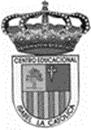 Centro Educacional de Adultos	     	NOMBRE Y APELLIDO ESTUDIANTE: Isabel la Católica – Puente Altohttps://isabellacatolica.cl/ 				______________________________	GUIA DE ACTIVIDADES.  N°6“División de números decimales”INDICACIONES DEL PROFESOR.Contenido.EjemplosActividad de ejercitación.ASIGNATURAEducación MatemáticasCURSO3º Nivel APROFESORMaría del Carmen Vivanco FierroCORREO PROFESORprofesoramaricarmen2020@gmail.comFECHA DEINICIO30 agostoFECHA DE TERMINO20 SeptiembreO. A. PRIORIZADOS• Resolver problemas que involucran multiplicaciones y divisiones de números decimales. • Reconocer las propiedades de las operaciones con números decimales• Resolver problemas que involucran multiplicaciones y divisiones de números decimales. • Reconocer las propiedades de las operaciones con números decimales• Resolver problemas que involucran multiplicaciones y divisiones de números decimales. • Reconocer las propiedades de las operaciones con números decimalesLeer comprensivamente toda la guía, paso por paso. Luego responde en tu cuaderno de ser necesario. Usa calculadora solo cuando se solicita. Visita los siguientes Linkshttps://youtu.be/1F0BysuI_K8https://youtu.be/SddB4vNjP7ohttps://youtu.be/wOIoZuo4mJMhttps://youtu.be/tcCojLIto2g•Aplica procedimientos de cálculo escrito, mental y con calculadora para dividir números decimales.• Interpreta y resuelve situaciones que involucran multiplicaciones y divisiones de números decimales.Tengo una plancha de madera de 12,6 m de largo que debo dividir en 3 partes iguales para hacer unos paneles. ¿Qué medida tendrá cada panel?1º Se divide la parte entera, en este caso 12.2º Se coloca la coma en el cuociente y se continúa dividiendo hasta la última cifra. Observe:12, 6 : 3 = 4,            12, 6 : 3 = 4,2  0                              0 6                                                    0//Por lo tanto, la medida que tendrá cada panel es de 4,2 m.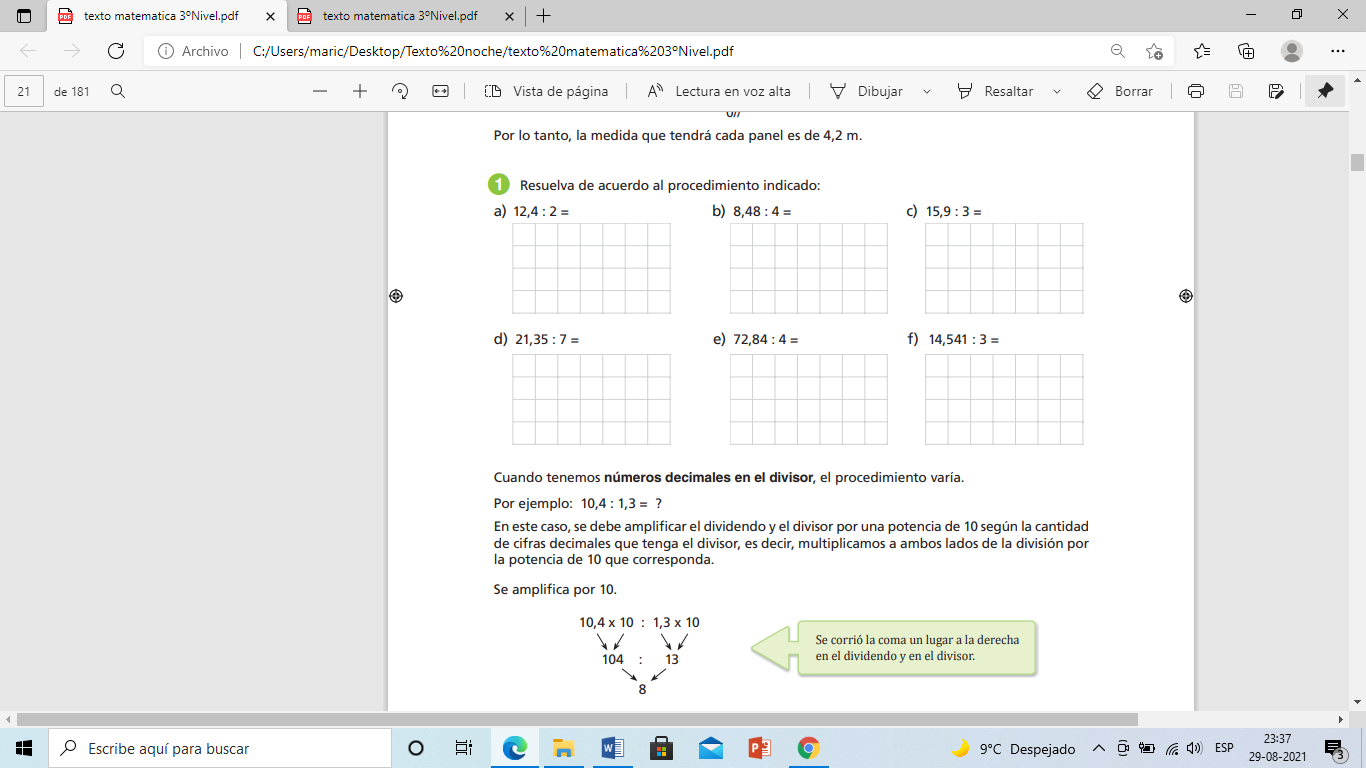 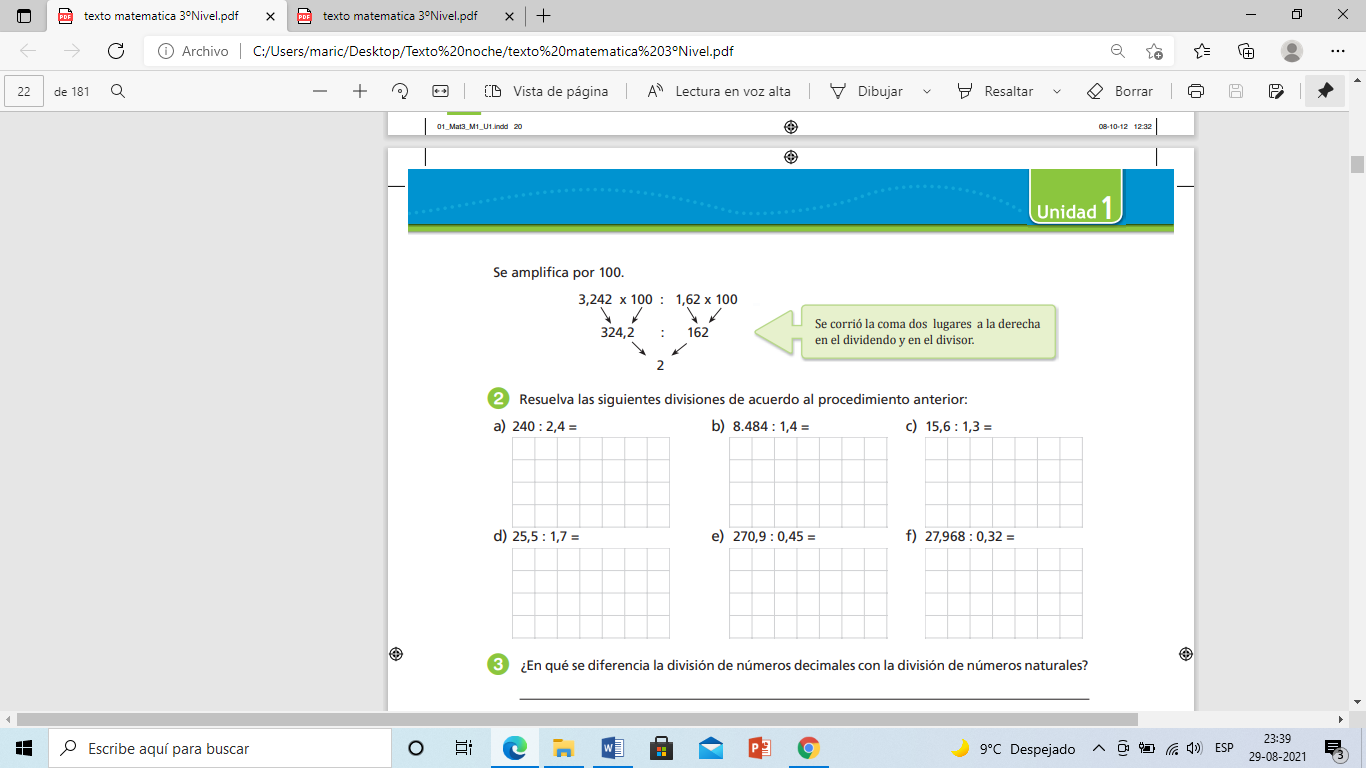 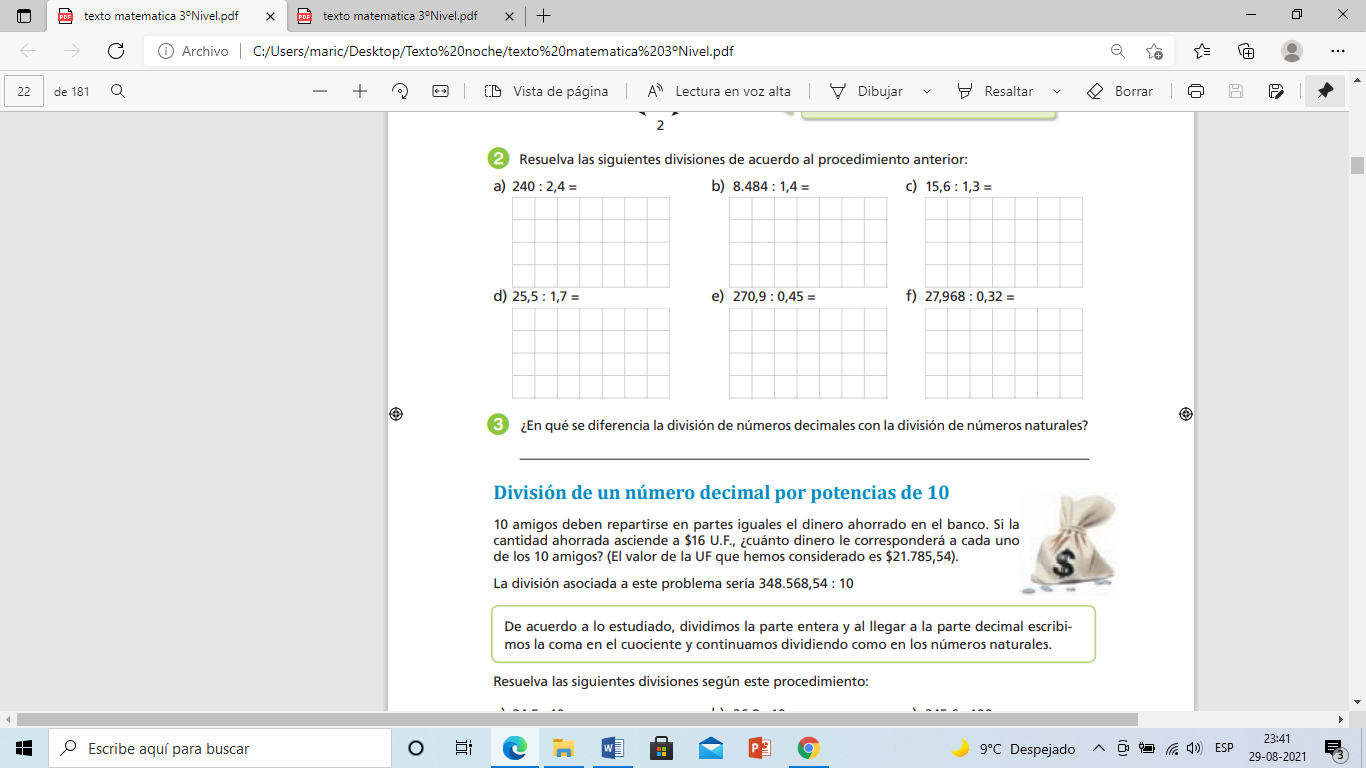 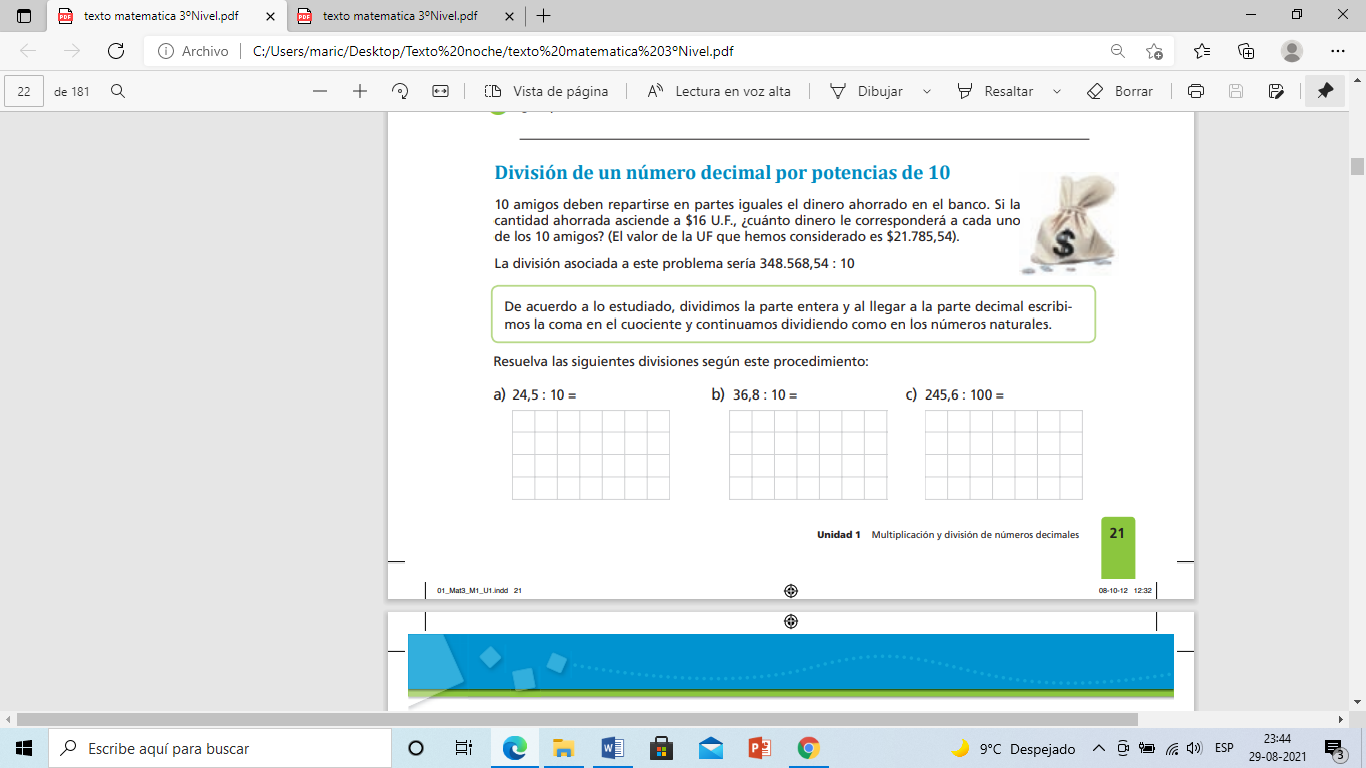 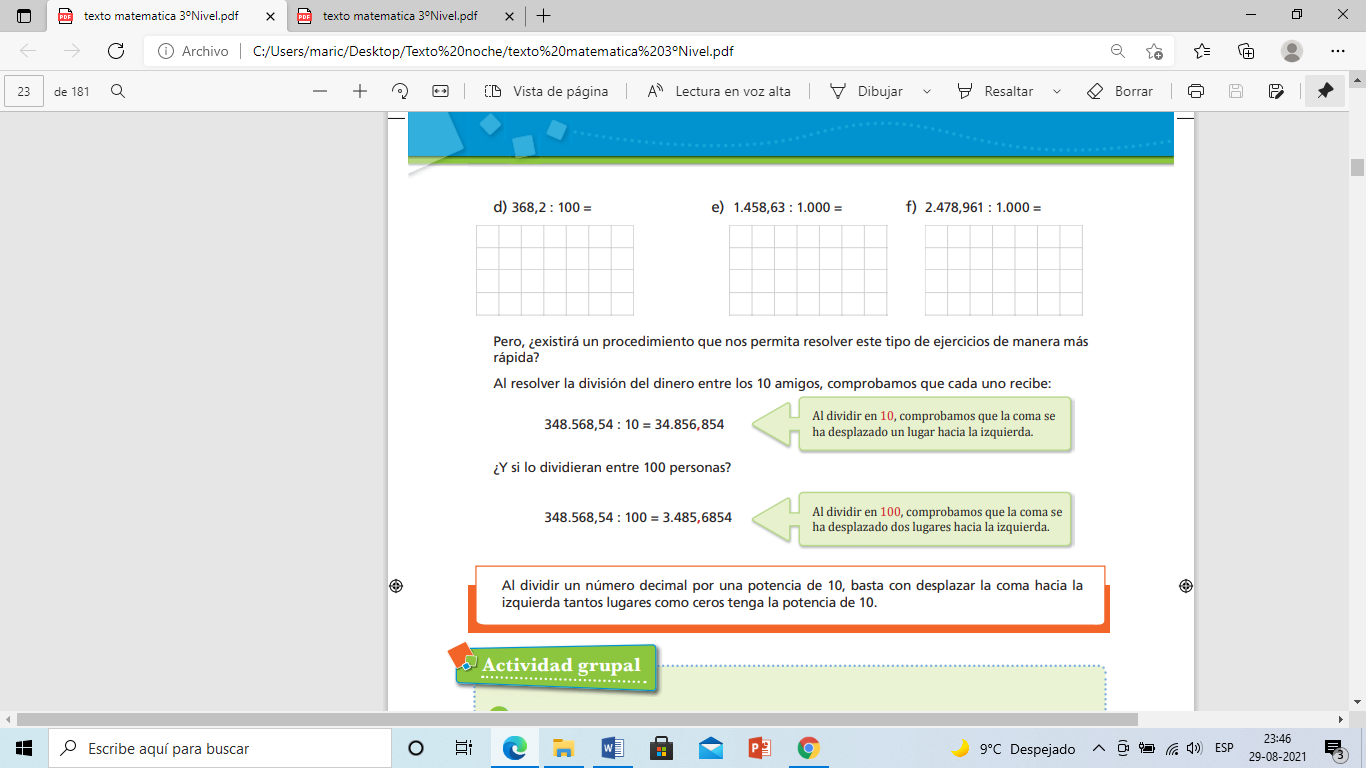 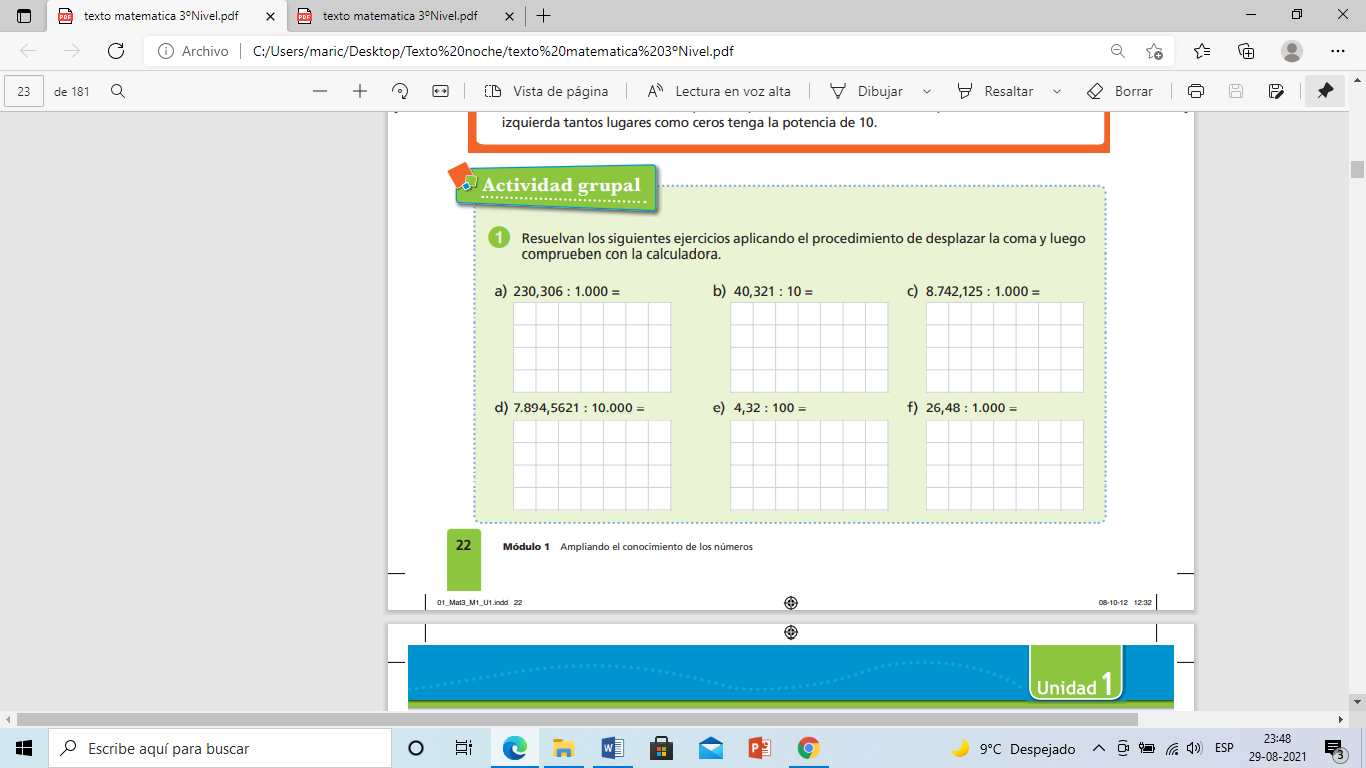 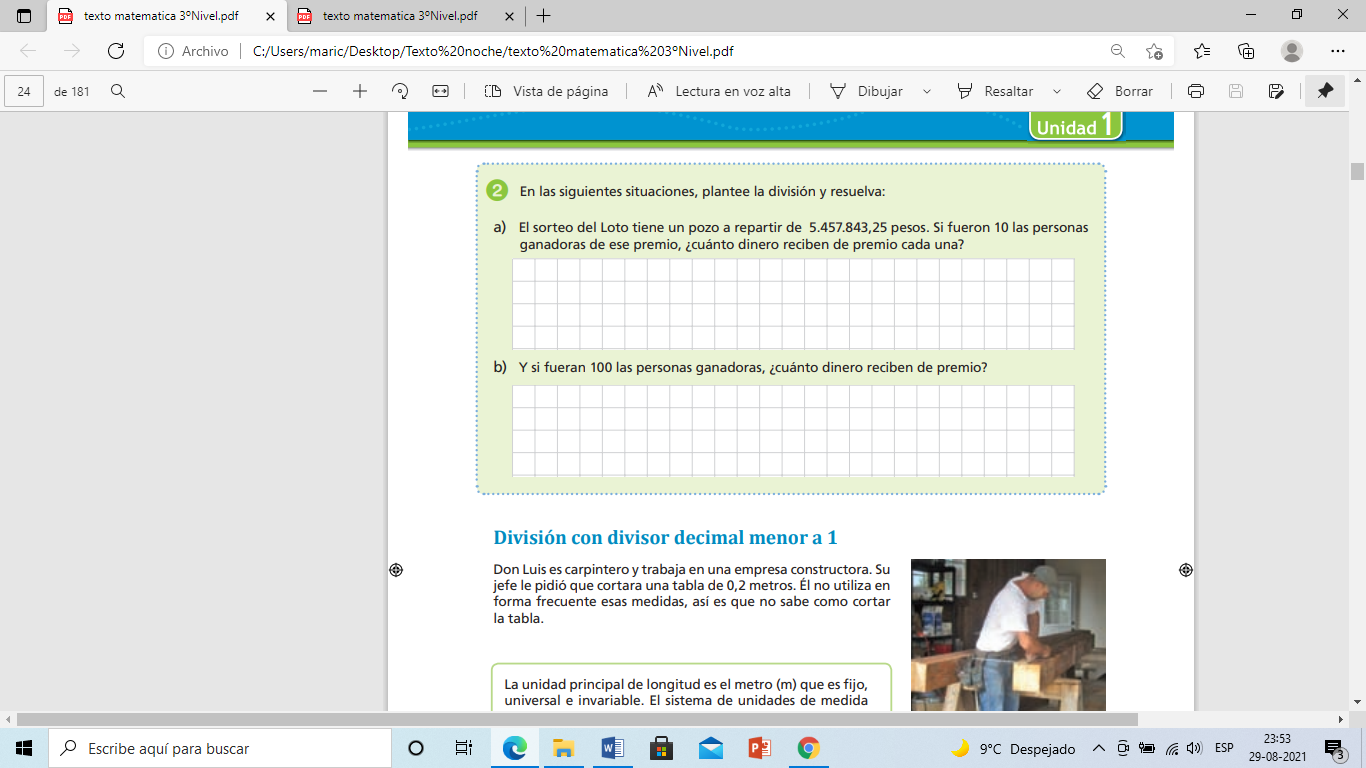 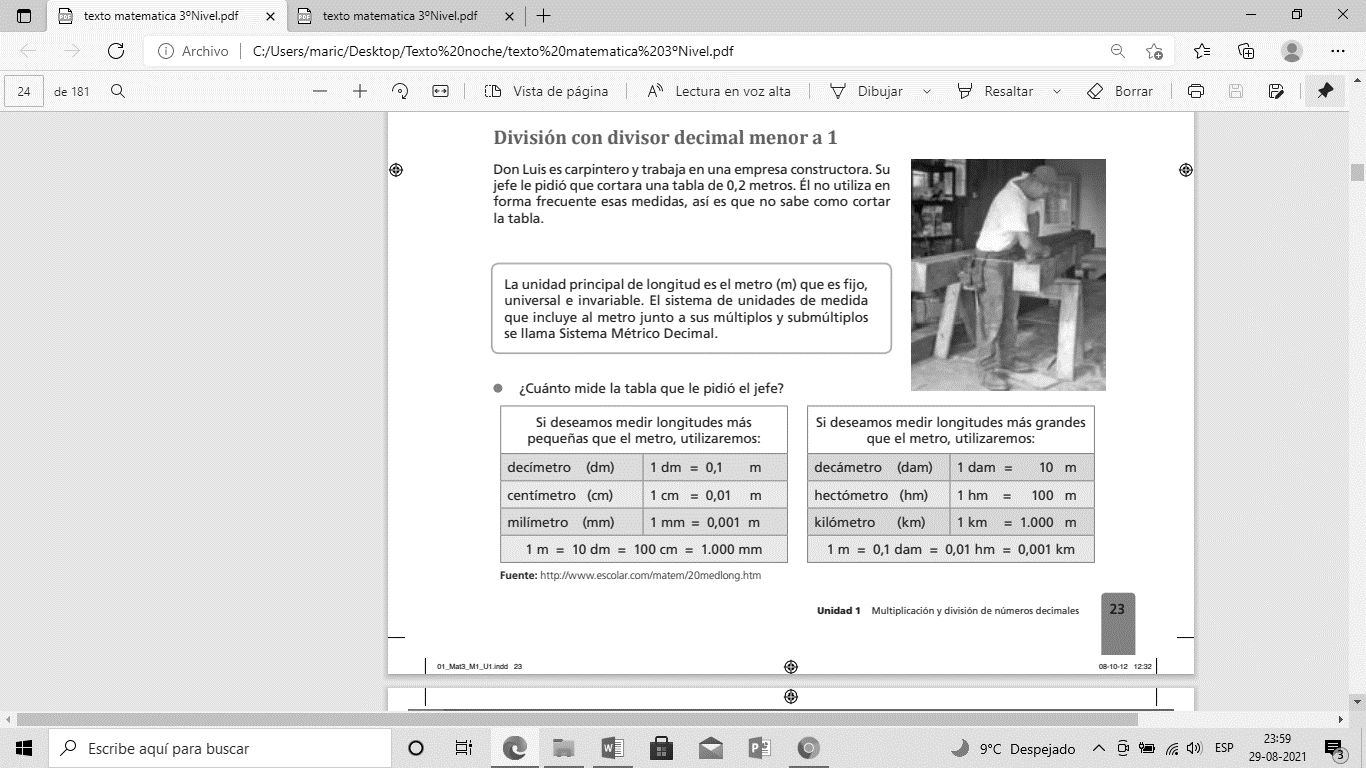 Los submúltiplos del metro que más se usan son el decímetro (0,1 m), el centímetro (0,01 m) y el milímetro (0,001 m).   Una tabla que tiene 2 m de longitud, ¿a cuántos decímetros equivale? Resolvamos con ayuda de la calculadora:a) Como un decímetro corresponde a 0,1, planteamos la división 2 : 0,1 = __________b) La longitud de esa misma tabla, ¿a cuántos centímetros equivale? ______________c) ¿Y a cuántos milímetros? _______________________________________________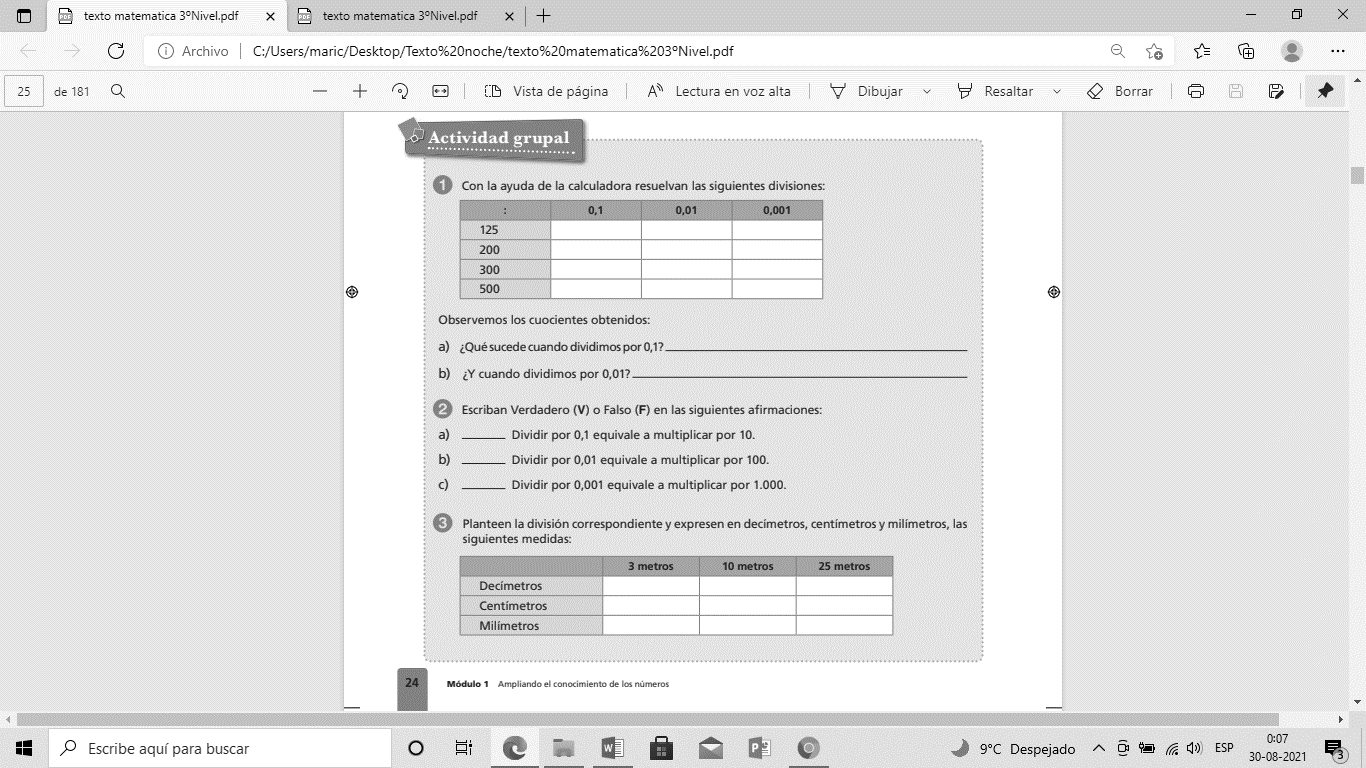 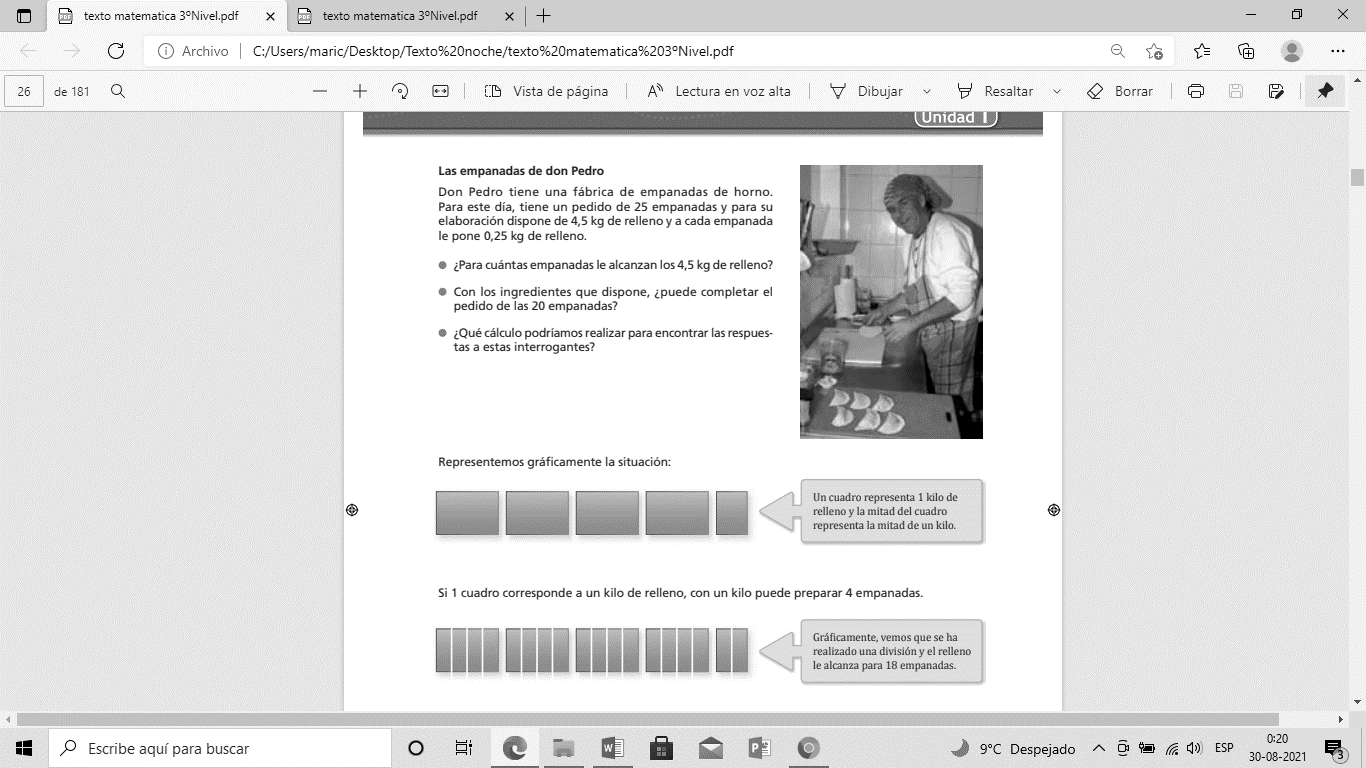 Entonces, la división que nos permite encontrar la respuesta a esta situación es la siguiente:                              4,5 : 0,25 =Resuelva con la calculadora y escriba el resultado obtenido. Luego, elabore una respuesta para cada pregunta planteada al inicio.